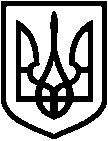 СВАТІВСЬКА РАЙОННА ДЕРЖАВНА АДМІНІСТРАЦІЯ ЛУГАНСЬКОЇ ОБЛАСТІРОЗПОРЯДЖЕННЯголови районної державної адміністрації26.07.2018                            м. Сватове                                            № 550Про надання дозволу на виготовлення технічної документації із землеустрою щодо встановлення меж земельної ділянки в натурі (на місцевості) гр. С                (рілля, пай № 624, Преображенська сільська рада)	Розглянувши заяву гр. Ч                         від 26 червня 2018 року, представника гр. С                           , відповідно до довіреності від 15 червня 2018 року серія ННI № 047832, посвідченої державним нотаріусом Першої Сватівської державної нотаріальної контори В                           , зареєстрованої в реєстрі за № 1430, про надання дозволу на виготовлення технічної документації із землеустрою щодо встановлення меж земельної ділянки в натурі (на місцевості) (додається) із земель коопгоспу «Більшовик» на території, яка за даними Державного земельного кадастру враховується на території Преображенської сільської ради Сватівського району Луганської області, керуючись статтею 119 Конституції України, статтями      17, 81, 184, 186, пунктами 2, 16, 17 розділу Х «Перехідні положення» Земельного кодексу України, статтями 5, 7 Закону України «Про порядок виділення в натурі (на місцевості) земельних ділянок власникам земельних часток (паїв)», Законом України «Про землеустрій», пунктом 6 розділу ІІ «Прикінцеві та перехідні положення» Закону України «Про внесення змін до деяких законодавчих актів України щодо розмежування земель державної та комунальної власності» від 6 вересня 2012 року № 5245-VI та статтями 21, 41 Закону України «Про місцеві державні адміністрації»:Надати гр. С             , власниці земельної частки (паю 
№ 624, рілля), відповідно до сертифіката на право на земельну частку (пай) 
серії ЛГ № 0105936 із земель коопгоспу «Більшовик», дозвіл на виготовлення технічної документації із землеустрою щодо встановлення меж земельної ділянки в натурі (на місцевості), пай № 624 (рілля), розташованої за межами населених пунктів, на території, яка за даними Державного земельного кадастру враховується на території Преображенської сільської ради Сватівського району Луганської області, для ведення товарного сільськогосподарського виробництва.Голова райдержадміністрації	Д.Х.Мухтаров